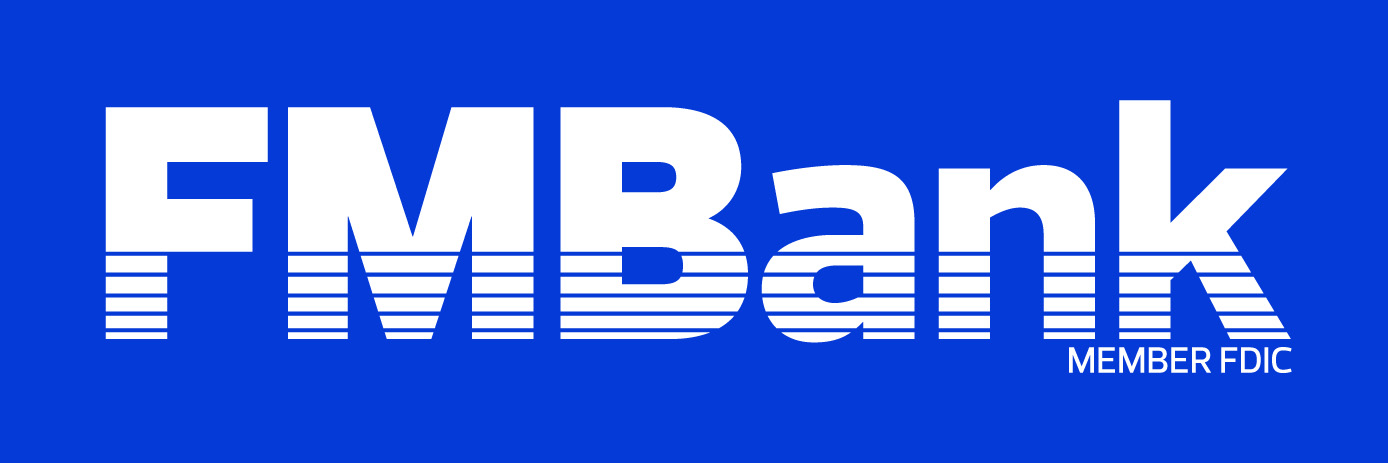 MORTGAGE LOAN ChecklistLast TWO years of full tax returns (federal and state).Last TWO years of W2 s.Most current paystub covering a minimum of 30 consecutive daysCopy of Warranty Deed or legal description.Most recent original bank statement for any checking account, savings account, etc. covering the last TWO months.Sales contract for purchase of subject property (not applicable if applying for a refinance)Legible copy of driver’s license(s).Legible copy of social security card(s).If you already own real estate (other than subject property), please provide us with your taxes, insurance and your deed for the property.Email address for all borrowers’.